Контрольная работа «Россия на рубеже XVI – XVII веков» 7 классВариант 1.  1. Историки относят к Смутному времени ... годы: А) 1598-1605             Б)1598-1613                  В)1601-1611                 Г)1603-1613.2. 1 июня 1605 Москва присягнула: А)Боярской думе             Б)Семибоярщине         В)Шуйскому В.И.      Г)Лжедмитрию I3.  Борис Годунов занял московский престол на основании: А) Завещания Фёдора Иоанновича                        Б) Решения царицы ИриныВ) Решения Боярской думы                                   Г) Постановления Земского собора.4. Розыск беглых крестьян и возвращение их феодалам получил название: А)Пожилое              Б) Заповедные лета              В) Полюдье               Г)Урочные лета.5. В годы Смуты после смещения  В.И. Шуйского  власть перешла к: А)"Совету всея земли"    Б) Семибоярщине        В)Боярской думе     Г) Избранной Раде.6.Укажите верные утверждения.А) летом 1611 года Россия оказалась в исключительно тяжёлом положении;Б) Первому ополчению удалось освободить Москву, но оно не сумело долго удержать в своих руках столицу;В) для управления страной руководители ополчения создали «Совет всей земли»;Г) в начале 1612 года стало формироваться Первое ополчение;Д) К. Минин был одним из руководителей Первого ополчения;Е) Второе ополчение освободило Москву от польских захватчиков;7.  Что из перечисленного ниже соответствовало в период Смуты желаниям:1) бояр и дворян;         2) горожан       3) казаков              4) крестьянА) увеличение жалованья                     Б) снижение налоговВ) контроль за царской властью          Г) получение новых земельД) восстановление Юрьева дня           Е) свобода торговли.) 8. Первое народное ополчение для борьбы с польскими интервентами  было сформировано:А) в Рязани      Б) в Москве        В) Муроме        Г) Нижнем Новгороде    Д) Пскове9. В царствование какого самодержца было введено патриаршество в России?А) Ивана Грозного      Б) Федора Иоанновича       В) Б.Годунова           Г) В.Шуйского10.  Укажите, о ком идет речьСын князя, племянник царя В.Шуйского, проявил полководческий талант в разгроме восстания И.Болотникова, войска ЛжедмитрияII, снял осаду  Троице – Сергиевой лавры, скоропостижно умер  в 24 года , ходили слухи, что был отравлен женой  брата царя.А) К. Минин           Б) М. Скопин – Шуйский         В) Д. Пожарский        Г) И. Сусанин11. Заполните таблицу12. Письменно ответьте на вопросыНазовите причины Смутного времени.Каковы причины появления первого самозванца13. Узнайте исторических деятелей.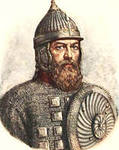 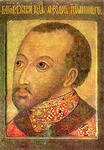 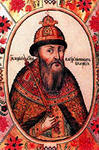 Текст с ошибкамиЛетом 1606 года Россию охватила крестьянская война под предводительством И. И. Болотникова, беглого крестьянина. Восставшие двинулись на Москву, но не смогли ее взять  из-за плохого вооружения. Болотниковцы отступили сначала к Туле, а потом к Калуге. Войска Годунова, осадившие Калугу, разрушили плотину на реке Упе, вода затопила город. Болотникову пришлось сдаться. Но эта победа не обеспечила устойчивого положения Годунову. Осенью 1607 года поляки организовали поход на Москву, появился новый претендент на престол — Лжедмитрий II. Он расположился лагерем в селе Тушино, за что получил прозвище «Тушинского вора». Для борьбы с ним Годунов заключает договор со Швейцарией. В Россию прибыл 15-тысячный корпус под командованием ярла Биргера. В 1610 году Годунов был свергнут с престола и пострижен в монахи. В Москве началось правление «семибоярщины», которая пригласила на трон сына Сигизмунда — польского царевича Владислава. В Москву вошли поляки. Началась борьба русского народа против интервентов. В марте 1611 года Первое ополчение под руководством Минина и Пожарского подошло к Москве, но взять ее не смогло и отступило в Поволжье. В это время поляки перешли к открытой интервенции — Сигизмунд взял Полоцк, шведы вошли в Псков.  Второе ополчение в марте 1612 года начало движение из Нижнего Новгорода и 27 октября 1612 года взяло Москву. В марте 1613 года Боярская дума избрала нового царя — Михаила Федоровича Романова.Контрольная работа «Россия на рубеже XVI – XVII веков» 7 классВариант 2.  1. Время правления Бориса Годунова характеризуется: А) Продолжением политики Ивана Грозного   Б) Разработкой собственной программы реформ в России.в) Успешной внешней политикой                     г) Крупными неудачами в области внутренней политики 2. Последним из Рюриковичей, правивших Россией, был:А) Иван IV     В) Фёдор Иванович     Г) Михаил Фёдорович3. Восстание 1606-1607 под руководством И.И. Болотникова  было подавлено после: А) Поражения под Каширой      Б) Сдачи Тулы        В) Отступления к Калуге        Г ) Осады Москвы.4. Воцарение Романовых произошло после: А) Смерти Лжедмитрия I                                              Б) Отмены опричнины   В) Смерти Годунова Б.Ф.                                              Г) Окончания Смутного времени. 5. В годы Смуты после 16-месячной осады тушинцы и поляки так и не смогли взять:А) Новодевичий монастырь    Б) Троице-Сергиев монастырь   В)Киево-Печерскую лавру6. Правительство Российского государства, образовавшееся после свержения царя В.И. Шуйского  в 1610, называют:А) "Семибоярщиной"      Б ) Верховным тайным советом       В) Советом всея земли      Г) Боярской думой.7. Временный орган власти, созданный Вторым ополчением в годы Смуты:А) Семибоярщина              Б) Избранная рада               В) "Совет всея земли"      Г) Верховный тайный совет.8. Установите соответствия между датами и событиями:А) 1581 г.             Б) 1613 г.         В) 1597 г.      Г) 1611 г.1) выступление Первого ополчения2) избрание Михаила Романова русским царем3) введение «заповедных лет»4) введение «урочных лет»9. Кто, из людей Смутного времени мог иметь такие характеристики?А) «Испечен в польской печке, а заквашен в Москве»Б) «тушинский вор»В) «не способнейший, а удобнейший»Г) «выкликнут» на Красной площадиД) вчерашний раб, татарин, брат жены царя Федора Ивановича, обещал: «Никто не будет  в моем царстве нищ и беден»1) Лжедмитрий II   2) Борис Годунов  3) Михаил Романов   4) Василий Шуйский   5) Лжедмитрий I10.Какие, из следующих утверждений являются верными?А) Лжедмитрию I не удалось занять русский престолБ) Лжедмитрий I стал царем, потому что его поддержали казаки, часть дворян, народные массы.В) Семибоярщина – это правление при малолетнем Дмитрия, сына Ивана IV.Г) Михаила Романова избрали царем, потому что его кандидатура устраивала всех: он был молод, чтобы управлять государством, и этим решила воспользоваться знать для укрепления своих позиций.11.Люди Смутного времени12. Письменно ответьте на вопросы:Как вы думаете. Какие возможности открывались перед страной в период правления Бориса Годунова?Какова роль иностранных государств в Смутном времени?13. Узнайте исторических деятелей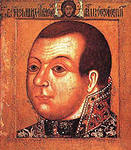 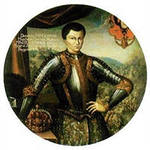 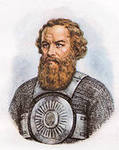 Текст с ошибкамиВ начале XVII века ухудшилось экономическое положение страны. Начался голод, продолжавшийся в течение двух лет. Попытки правительства стабилизировать положение бесплатной раздачей хлеба и бесплатными общественными работами ни к чему не привели. Правлением Федора Иоанновича оказались недовольны все слои общества. В условиях всеобщего политического кризиса любой человек, способный объединить вокруг себя недовольных, мог сыграть роль законного претендента на престол. В 1602 году в Литве появился беглый священник Григорий Отрепьев, выдававший себя за чудом спасшегося в 1600 году младшего сына Ивана III царевича Дмитрия. Он обратился за помощью к королю Сигизмунду III и польско-литовским магнатам. Ради их поддержки Лжедмитрий тайно принял католичество. Лжедмитрия активно поддержали северо-восточные районы России — Путивль, Кромы, Рыльск. Он быстро продвинулся к Москве, демагогически используя идею «доброго царя». После неожиданной смерти царя Федора в июне 1605 года Лжедмитрий занял трон. Но своей политикой он не оправдал надежд ни одной из поддерживающих его сил. В результате вспыхнувшего восстания в июне 1606 года Лжедмитрий был убит. На Красной площади группа бояр «выкрикнула» в цари выходца из среды родовитого боярства, родственника царя Федора князя Бориса Годунова.Исторические персонажиКто это?ГермогенМарина МнишекКузьма МининСигизмунд IIIВасилий ШуйскийМ.В. Скопин - ШуйскийИсторические персонажиКто это?Борис Годунов ФиларетЛжедмитрий IДмитрий ПожарскийПрокопий ЛяпуновИван Сусанин